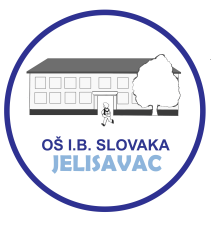 OSNOVNA ŠKOLA IVANA BRNJIKA SLOVAKA, JELISAVAC
ŠKOLSKA GODINA 2023./2024.ŠKOLSKI PREVENTIVNI PROGRAMŠkolske su ustanove, odnosno odgojno-obrazovni radnici, dužni brinuti o sigurnosti i zaštiti zdravlja i prava učenika.U tu se svrhu izrađuje i provodi Školski preventivni program za svaku školsku godinu.Školski se preventivni program izrađuje u skladu s Minimalnim standardima prevencije ovisnosti u odgojno-obrazovnom sustavu koje je izradila Stručna skupina za izradu Minimalnih standarda prevencije ovisnosti za djecu predškolske i školske dobi koju je imenovala Agencija za odgoj i obrazovanje. Navedeni su standardi usklađeni s Ustavom Republike Hrvatske te svim važećim propisima koji iz istoga proizlaze, a također su i usklađeni s Međunarodnim standardima i smjernicama za osmišljavanje, provođenje i evaluaciju programa prevencije ovisnosti te Popisom rizičnih i zaštitnih čimbenika za razvoj problema s konzumiranjem sredstava ovisnosti.Postupanja i protokoli djelovanja jesu propisani Pravilnikom o načinu postupanja odgojno-obrazovnih radnika školskih ustanova u poduzimanju mjera zaštite prava učenika te prijave svakog kršenja tih prava nadležnim tijelima.Program se prikazuje tablično po sastavnicama: vrijeme realizacije, područje aktivnosti/program, ciljana skupina, ciljevi, programski sadržaj/oblik rada/metode, nositelji aktivnosti, načini evaluacije, napomene.Tematski se posebno izdvajaju aktivnosti u području zdravlja i prehrane.ZDRAVLJE I PREHRANA(PLANIRANO)VRIJEME REALIZACIJEPODRUČJE AKTIVNOSTI / PROGRAMCILJANA SKUPINACILJEVIPROGRAMSKI SADRŽAJ / OBLIK RADA/METODENOSITELJI AKTIVNOSTINAČINI EVALUACIJENAPOMENErujan 2023.Pravni okvir rada Škole i općeg djelovanja sustava odgoja i obrazovanja  – prava i obveze roditelja i učenikasvi roditelji/skrbnici i učenici-ukazati na prava i obveze sudionika odgojno-obrazovnih procesa-ukazati na dostupnost pomoći roditeljima/skrbnicima i učenicima-pružiti podršku roditeljima/skrbnicima i učenicima-poticati suradnjupredstavljanja i obrazloženja svih pravnih akata na roditeljskim sastancima za roditelje svih učenika, individualnim informativnim razgovorima te satima razrednika u svim odjelimarazrednici, po potrebi ravnatelj i stručni suradnik pedagograsprava / razgovor refleksijePrvi sat razrednika i prvi roditeljski sastanak.Tijekom čitave školske godine (po potrebi)Diskretni zaštitni programsvi roditelji/skrbnici i učenici-ukazati na dostupnost pomoći roditeljima/skrbnicima i učenicima-pružiti podršku roditeljima/skrbnicima i učenicima-poticati suradnju unutar ustanove te međuresornu suradnjuindividualni i skupni razgovori s roditeljima/skrbnicima, učenicima, učiteljima i po potrebi uključenim službama, po potrebi upućivanje drugim nadležnim službama, po potrebi kreiranje posebnih obrazaca za praćenje obrazaca ponašanja, specifična savjetovanja za postupanja i/ili pripremu dokumentacijeravnatelj, stručni suradnik pedagog, razrednici, predmetni učiteljipo potrebi i sukladno kontekstu i razvoju specifične situacijeUključivanje Zavoda za socijalni rad, Obiteljskog centra, policije te drugih stručnjaka po potrebi.Tijekom čitave nastavne godine (po potrebi)Sociometrijska ispitivanjarazredni odjel ili grupa prema procjeni potrebe-utvrditi socijalne odnose među učenicima u odjelu/skupini-utvrditi intenzitet socijalnog privlačenja/odbijanja među učenicima-poboljšati donose unutar odjela/skupinesociometrijski teststručni suradnik pedagoganaliza stručnog suradnika pedagoga uz donošenje zaključaka; rasprava o rezultatima s razrednikom razrednim vijećem odjela u kojemu je ispitivanje provedenoProvodi se za 5. razred te ostale odjele prema potrebi sukladno odgojno-obrazovnoj situaciji u razrednom odjelu.tijekom čitave nastavne godineProgrami izborne nastave i izvannastavnih aktivnostisvi učenici koji pohađaju izborne predmete i izvannastavne aktivnostisukladno nastavnom planu i programu, izvedbenim kurikulumima i potrebama učenikapo izboru nositeljaučitelji sukladno zaduženjimapo izboru nositelja/svibanj 2024.Vježba evakuacijesvi djelatnici i učenicisukladno propisanim mjeramasukladno propisanim mjeramaJavna vatrogasna postrojba Našicerazgovor razrednika s učenicima na satu razrednika/prema najavi nositelja aktivnosti jedan dan u nastavnoj godiniEdukacija djece u području zaštite i spašavanja od minasvi učenicisukladno propisanim mjeramasukladno propisanim mjeramaPodručni odjel civilne zaštite Osijek u suradnji s policijom, vatrogascima i operativnim snagama civilne zaštitepo izboru nositelja/tijekom nastavne godine Prevencija vršnjačkog nasiljasvi učenici po odjelima-poticati razvoj empatije-ukazati na različite vrste i intenzitete nasilnog ponašanja-poticati razumijevanje ljudskih potreba-ukazati na važnost okoline i (ne)izravnih utjecaja drugih osoba u okruženju-demonstrirati i poticati poštivanje različitosti-poučavati o pravima djece te općenito ljudskim pravima-štiti ljudska prava i prava djece-poticati socijalno prihvatljiva ponašanjapo izboru razrednikarazrednicipo izboru razrednikaPrema planu rada razrednog odjela uz preporuku da to bude početkom listopada budući da je 2.10. Dan nenasilja.28.2.2023.Dan ružičastih majica (svake posljednje srijede u veljači)svi učenici-ukazati na različite vrste i intenzitete nasilnog ponašanja-poticati razvoj empatije-poticati nenasilno rješavanje sukoba-prevenirati nasilna ponašanjanošenje ružičastih majicarazrednici, stručni suradnik pedagograspravaTemu je moguće obraditi i osvrtom i raspravom pri nastavi bilo kojeg predmeta sukladno nošenju rozih majica.prvo polugodište, treći ili četvrti tjedan rujna 2023.Poštujte naše znakoveučenici 1. razreda-objasniti prometna pravila-objasniti kako sigurno sudjelovati u prometu-ukazati na što obratiti pozornost u prometupredavanjePP Našicepo izboru nositelja/prvo polugodište, posljednji tjedan rujna 2023.Mišica Milicaučenici 1. razreda-ukazati na specifične i moguće životne opasnosti-pokazati na koje načine reagirati u slučajevima životne opasnosti-ukazati na moguću pomoć nadležnih službi-objasniti kako pozvati nadležne službeinteraktivno predavanjeGDCK Našicepo izboru nositelja/11. prosinca 2023. (utorak)Sigurnost i zaštita djece na internetu učenici 2. razreda-objasniti moguće probleme i negativne strane neodgovornog korištenja interneta-upoznavanje s pravima u virtualnom svijetu-poticati odgovorno korištenje interneta-ukazati na savjetodavne službe i postupanja u različitim situacijama u virtualnom svijetuinteraktivno predavanjeOdjel prevencije PU Osječko-baranjske (Larisa Kovač)po izboru nositeljaRaspored po školama:-8.35 MŠ-9.35 Lađanska (svi)-10.30 N. Breznica (2. i 4.r.)prosinac 2023.Blagdani bez petardiučenici 3. razreda-ukazati na važnost sigurnosti bez obzira na doba godine-upozoriti na opasnosti rukovanja pirotehničkim sredstvima-ukazati na propise i zakone o rukovanju pirotehničkim sredstvimainteraktivno predavanjePolicija u zajednici, PP Našicepo izboru nositeljaOrganizacija se prilagođava tako da bude bliže blagdanu Božića i proslavi Nove godine. Prilagođava se i realizaciji i za područne škole.studeni 2023.Zajedno više možemoMAH 1 – Mogu ako hoću 1učenici 4. razreda-ukazivanje na moguće opasnosti primjenom rizičnih i društveno neprihvatljivih ponašanja-senzibilizacija viđenja policije – djelovati na prihvaćanje policije kao pomoći i podrške-upozoriti na zloporabu droga, lijekova i sličnointeraktivno predavanjePolicija u zajednici, PP Našicepo izboru nositelja/listopad 2023.(24.10.2023)Sigurnost na internetuučenici 5. razreda-objasniti moguće probleme i negativne strane neodgovornog korištenja interneta-upoznavanje s pravima u virtualnom svijetu-poticati odgovorno korištenje interneta-ukazati na savjetodavne službe i postupanja u različitim situacijama u virtualnom svijeturadionicaGDCK NašiceraspravaPovodom Međunarodnog dana interneta. Tijekom nastave Informatike.rujan 2023.Pružanje prve pomoćiučenici 5. razreda-opisati redoslijed i temeljne korake pružanja prve pomoći-demonstrirati postupak pružanja prve pomoći-vrednovati važnost pravovremene pomoćiradionicaMladež GDCK-a Našicerasprava, razgovor refleksije i drugo po izboru nositeljaU sklopu Svjetskog dana prve pomoći. Tijekom Sata razrednika.tijekom drugog polugodišta (1 sat razrednika)Snep2junior (program o seksualnom nasilju)učenici 5., 6., 7. i 8. razreda-definirati seksualno nasilje i njegove oblike-ukazati na pravne odrednice i regulacije nasilja-ukazati na programe zaštite i sigurnosti-raspravljati o predrasudama i stereotipimapedagoška radionicastručni suradnik pedagoganonimno anketiranje pomoću listića kreiranih sukladno temi radioniceProgram usklađen s odrednicama Svjetske zdravstvene organizacije i Nacionalnog udruženja za prevenciju okrutnosti prema djeci.RAZVOJ I JAČANJE OSOBNIH I SOCIJALNIH KOMPETENCIJA U SVRHU PREVENCIJE(u prvom polugodištu 1. PN, u 2. polugodištu RN matične i područnih škola)Samokontrola i komunikacijaučenici 1. razreda-utjecati na razvoj osobnih i socijalnih kompetencija-poticati razvoj empatije-poučiti učenike o pravima i obvezama sukladno razvojnoj dobi-poticati socijalno prihvatljiva ponašanja-pomagati mentalno zdravlje učenika-poticati pozitivno ozračje u razrednom odjelu-poticati razvoj emocionalne i socijalne inteligencije-razvijati komunikacijske vještinepedagoška radionicastručni suradnik pedagoganonimno anketiranje pomoću listića kreiranih sukladno temi radionice / skupna refleksijaSadržaji i oblici te učestalost rada prilagođavaju se odgojno-obrazovnoj situaciji svakog odjela u dogovoru s razrednikom.RAZVOJ I JAČANJE OSOBNIH I SOCIJALNIH KOMPETENCIJA U SVRHU PREVENCIJE(u prvom polugodištu 1. PN, u 2. polugodištu RN matične i područnih škola)Samokontrola i komunikacijaučenici 2. razreda-utjecati na razvoj osobnih i socijalnih kompetencija-poticati razvoj empatije-poučiti učenike o pravima i obvezama sukladno razvojnoj dobi-poticati socijalno prihvatljiva ponašanja-pomagati mentalno zdravlje učenika-poticati pozitivno ozračje u razrednom odjelu-poticati razvoj emocionalne i socijalne inteligencije-razvijati komunikacijske vještinepedagoška radionicastručni suradnik pedagoganonimno anketiranje pomoću listića kreiranih sukladno temi radionice / skupna refleksijaSadržaji i oblici te učestalost rada prilagođavaju se odgojno-obrazovnoj situaciji svakog odjela u dogovoru s razrednikom.RAZVOJ I JAČANJE OSOBNIH I SOCIJALNIH KOMPETENCIJA U SVRHU PREVENCIJE(u prvom polugodištu 1. PN, u 2. polugodištu RN matične i područnih škola)Suradnja i nenasiljeučenici 2. razreda-utjecati na razvoj osobnih i socijalnih kompetencija-poticati razvoj empatije-poučiti učenike o pravima i obvezama sukladno razvojnoj dobi-poticati socijalno prihvatljiva ponašanja-pomagati mentalno zdravlje učenika-poticati pozitivno ozračje u razrednom odjelu-poticati razvoj emocionalne i socijalne inteligencije-razvijati komunikacijske vještinepedagoška radionicastručni suradnik pedagoganonimno anketiranje pomoću listića kreiranih sukladno temi radionice / skupna refleksijaSadržaji i oblici te učestalost rada prilagođavaju se odgojno-obrazovnoj situaciji svakog odjela u dogovoru s razrednikom.RAZVOJ I JAČANJE OSOBNIH I SOCIJALNIH KOMPETENCIJA U SVRHU PREVENCIJE(u prvom polugodištu 1. PN, u 2. polugodištu RN matične i područnih škola)Empatijaučenici 3. razreda-utjecati na razvoj osobnih i socijalnih kompetencija-poticati razvoj empatije-poučiti učenike o pravima i obvezama sukladno razvojnoj dobi-poticati socijalno prihvatljiva ponašanja-pomagati mentalno zdravlje učenika-poticati pozitivno ozračje u razrednom odjelu-poticati razvoj emocionalne i socijalne inteligencije-razvijati komunikacijske vještinepedagoška radionicastručni suradnik pedagoganonimno anketiranje pomoću listića kreiranih sukladno temi radionice / skupna refleksijaSadržaji i oblici te učestalost rada prilagođavaju se odgojno-obrazovnoj situaciji svakog odjela u dogovoru s razrednikom.RAZVOJ I JAČANJE OSOBNIH I SOCIJALNIH KOMPETENCIJA U SVRHU PREVENCIJE(u prvom polugodištu 1. PN, u 2. polugodištu RN matične i područnih škola)Samopoštovanje i samopouzdanjeučenici 4. razreda-utjecati na razvoj osobnih i socijalnih kompetencija-poticati razvoj empatije-poučiti učenike o pravima i obvezama sukladno razvojnoj dobi-poticati socijalno prihvatljiva ponašanja-pomagati mentalno zdravlje učenika-poticati pozitivno ozračje u razrednom odjelu-poticati razvoj emocionalne i socijalne inteligencije-razvijati komunikacijske vještinepedagoška radionicastručni suradnik pedagoganonimno anketiranje pomoću listića kreiranih sukladno temi radionice / skupna refleksijaSadržaji i oblici te učestalost rada prilagođavaju se odgojno-obrazovnoj situaciji svakog odjela u dogovoru s razrednikom.RAZVOJ I JAČANJE OSOBNIH I SOCIJALNIH KOMPETENCIJA U SVRHU PREVENCIJE(u prvom polugodištu 1. PN, u 2. polugodištu RN matične i područnih škola)Suradnjaučenici 5. razreda-utjecati na razvoj osobnih i socijalnih kompetencija-poticati razvoj empatije-poučiti učenike o pravima i obvezama sukladno razvojnoj dobi-poticati socijalno prihvatljiva ponašanja-pomagati mentalno zdravlje učenika-poticati pozitivno ozračje u razrednom odjelu-poticati razvoj emocionalne i socijalne inteligencije-razvijati komunikacijske vještinepedagoška radionicastručni suradnik pedagoganonimno anketiranje pomoću listića kreiranih sukladno temi radionice / skupna refleksijaSadržaji i oblici te učestalost rada prilagođavaju se odgojno-obrazovnoj situaciji svakog odjela u dogovoru s razrednikom.RAZVOJ I JAČANJE OSOBNIH I SOCIJALNIH KOMPETENCIJA U SVRHU PREVENCIJE(u prvom polugodištu 1. PN, u 2. polugodištu RN matične i područnih škola)Mentalno zdravljeučenici 6. razreda-utjecati na razvoj osobnih i socijalnih kompetencija-poticati razvoj empatije-poučiti učenike o pravima i obvezama sukladno razvojnoj dobi-poticati socijalno prihvatljiva ponašanja-pomagati mentalno zdravlje učenika-poticati pozitivno ozračje u razrednom odjelu-poticati razvoj emocionalne i socijalne inteligencije-razvijati komunikacijske vještinepedagoška radionicastručni suradnik pedagoganonimno anketiranje pomoću listića kreiranih sukladno temi radionice / skupna refleksijaSadržaji i oblici te učestalost rada prilagođavaju se odgojno-obrazovnoj situaciji svakog odjela u dogovoru s razrednikom.RAZVOJ I JAČANJE OSOBNIH I SOCIJALNIH KOMPETENCIJA U SVRHU PREVENCIJE(u prvom polugodištu 1. PN, u 2. polugodištu RN matične i područnih škola)Suradnja i nenasiljeučenici 6. razreda-utjecati na razvoj osobnih i socijalnih kompetencija-poticati razvoj empatije-poučiti učenike o pravima i obvezama sukladno razvojnoj dobi-poticati socijalno prihvatljiva ponašanja-pomagati mentalno zdravlje učenika-poticati pozitivno ozračje u razrednom odjelu-poticati razvoj emocionalne i socijalne inteligencije-razvijati komunikacijske vještinepedagoška radionicastručni suradnik pedagoganonimno anketiranje pomoću listića kreiranih sukladno temi radionice / skupna refleksijaSadržaji i oblici te učestalost rada prilagođavaju se odgojno-obrazovnoj situaciji svakog odjela u dogovoru s razrednikom.RAZVOJ I JAČANJE OSOBNIH I SOCIJALNIH KOMPETENCIJA U SVRHU PREVENCIJE(u prvom polugodištu 1. PN, u 2. polugodištu RN matične i područnih škola)Komunikacijaučenici 7. razreda-utjecati na razvoj osobnih i socijalnih kompetencija-poticati razvoj empatije-poučiti učenike o pravima i obvezama sukladno razvojnoj dobi-poticati socijalno prihvatljiva ponašanja-pomagati mentalno zdravlje učenika-poticati pozitivno ozračje u razrednom odjelu-poticati razvoj emocionalne i socijalne inteligencije-razvijati komunikacijske vještinepedagoška radionicastručni suradnik pedagoganonimno anketiranje pomoću listića kreiranih sukladno temi radionice / skupna refleksijaSadržaji i oblici te učestalost rada prilagođavaju se odgojno-obrazovnoj situaciji svakog odjela u dogovoru s razrednikom.RAZVOJ I JAČANJE OSOBNIH I SOCIJALNIH KOMPETENCIJA U SVRHU PREVENCIJE(u prvom polugodištu 1. PN, u 2. polugodištu RN matične i područnih škola)Suradnja i nenasiljeučenici 7. razreda-utjecati na razvoj osobnih i socijalnih kompetencija-poticati razvoj empatije-poučiti učenike o pravima i obvezama sukladno razvojnoj dobi-poticati socijalno prihvatljiva ponašanja-pomagati mentalno zdravlje učenika-poticati pozitivno ozračje u razrednom odjelu-poticati razvoj emocionalne i socijalne inteligencije-razvijati komunikacijske vještinepedagoška radionicastručni suradnik pedagoganonimno anketiranje pomoću listića kreiranih sukladno temi radionice / skupna refleksijaSadržaji i oblici te učestalost rada prilagođavaju se odgojno-obrazovnoj situaciji svakog odjela u dogovoru s razrednikom.RAZVOJ I JAČANJE OSOBNIH I SOCIJALNIH KOMPETENCIJA U SVRHU PREVENCIJE(u prvom polugodištu 1. PN, u 2. polugodištu RN matične i područnih škola)Empatija i suradnjaučenici 8. razreda-utjecati na razvoj osobnih i socijalnih kompetencija-poticati razvoj empatije-poučiti učenike o pravima i obvezama sukladno razvojnoj dobi-poticati socijalno prihvatljiva ponašanja-pomagati mentalno zdravlje učenika-poticati pozitivno ozračje u razrednom odjelu-poticati razvoj emocionalne i socijalne inteligencije-razvijati komunikacijske vještinepedagoška radionicastručni suradnik pedagoganonimno anketiranje pomoću listića kreiranih sukladno temi radionice / skupna refleksijaSadržaji i oblici te učestalost rada prilagođavaju se odgojno-obrazovnoj situaciji svakog odjela u dogovoru s razrednikom.RAZVOJ I JAČANJE OSOBNIH I SOCIJALNIH KOMPETENCIJA U SVRHU PREVENCIJE(u prvom polugodištu 1. PN, u 2. polugodištu RN matične i područnih škola)Donošenje odlukaučenici 8. razreda-utjecati na razvoj osobnih i socijalnih kompetencija-poticati razvoj empatije-poučiti učenike o pravima i obvezama sukladno razvojnoj dobi-poticati socijalno prihvatljiva ponašanja-pomagati mentalno zdravlje učenika-poticati pozitivno ozračje u razrednom odjelu-poticati razvoj emocionalne i socijalne inteligencije-razvijati komunikacijske vještinepedagoška radionicastručni suradnik pedagoganonimno anketiranje pomoću listića kreiranih sukladno temi radionice / skupna refleksijaSadržaji i oblici te učestalost rada prilagođavaju se odgojno-obrazovnoj situaciji svakog odjela u dogovoru s razrednikom.PROGRAM ZA RODITELJE/SKRBNIKE UČENIKAPROGRAM ZA RODITELJE/SKRBNIKE UČENIKAPROGRAM ZA RODITELJE/SKRBNIKE UČENIKAPROGRAM ZA RODITELJE/SKRBNIKE UČENIKAPROGRAM ZA RODITELJE/SKRBNIKE UČENIKAPROGRAM ZA RODITELJE/SKRBNIKE UČENIKAPROGRAM ZA RODITELJE/SKRBNIKE UČENIKAPROGRAM ZA RODITELJE/SKRBNIKE UČENIKAdrugo polugodište(25.1.2024.)Sigurnost i zaštita djece na interneturoditelji učenika razredne nastave-utjecati na razinu svijesti o potrebi odgovornijeg korištenja interneta-ukazati na načine reguliranja dječjeg korištenja internetainteraktivno predavanjeOdjel prevencije PU Osječko-baranjskeraspravaPoziv svim roditeljima učenika razredne nastave za dolazak u matičnu školu. Predavanje za roditelje učenika MŠ u 16 sati, a obje PŠ u 17 sati.drugo polugodišteSeksualno nasiljeroditelji učenika 5., 6., 7. i 8. razreda-upozoriti na oblike nasilja (i znakove) s naglaskom na seksualno nasilje-ukazati na odrednice Konvencije o pravima djeteta-ukazati na sustav podrške i zaštiteradionica, raspravastručni suradnik pedagoganonimni upitnik sa skalama procjeneRadionica se održava prije nego se započne rad s učenicima.(PLANIRANO)VRIJEME REALIZACIJEPODRUČJE AKTIVNOSTI / PROGRAMCILJANA SKUPINACILJEVIPROGRAMSKI SADRŽAJ / OBLIK RADA / METODENOSITELJI AKTIVNOSTINAČINI EVALUACIJENAPOMENEtijekom čitave nastavne  godineShema školskog voća /Shema školskog mlijekasvi učenici-ukazati na važnost raznolike prehrane-ukazati na važnost redovitih obroka-osigurati raznoliku prehranu-omogućiti svim učenicima raznoliku prehranu u školskoj ustanovisukladno dozvoljenom programu i u skladu sa smjernicama HZJZ-aOsječko-baranjska županijaanketiranje učenika i roditelja/tijekom čitave nastavne  godinePrateće obrazovne mjere u sklopu projekta Shema školskog voća: predavanja i satovi kušanja voća i povrćasvi učenici-omogućiti svim učenicima raznoliku prehranu u školskoj ustanovi-demonstrirati načine pripreme raznolike hrane-poučiti o nutritivnim vrijednostima namirnicasukladno dozvoljenom programu i u skladu sa smjernicama HZJZ-aOsječko-baranjska županija, Poljoprivredna savjetodavna službaanketiranje učenika i roditeljaPrema dostupnosti službi i ukoliko škola bude odabrana među ostalim sudionicima projekta.tijekom čitave nastavne godineZdrav i odgovoran način života (prehrana, pubertet, higijena, spolno zdravlje)učenici 8. razreda-ukazati na važnost pravilne prehrane-poticati brige o higijenskim navikama-promišljati o spolnom zdravlju te odgovornom spolnom ponašanju-potaknuti jačanje brige o spolnom zdravlju i odgovornom spolnom ponašanjupredavanja i radionicerazrednik, učitelj Biologijepo izboru razrednika i učitelja BiologijeU sklopu Sata razrednika i nastave Biologije.tijekom čitave nastavne godine„Higijenom do zdravlja“svi učenici-poticati svijest o zajedničkoj imovini-održavati čistoću i urednost prostora u kojima učenici borave-uključiti učenike u očuvanje imovine i rad školečišćenje i uređivanje učionica, čišćenje školskih kluparazrednicirazgovorŠkolski projekt koji se realizira tijekom Sata razrednika, povremeno tijekom nastavne godine.4.-8.9.2023.Hrvatski olimpijski dan(sportski dan)svi učenici-promicati zdrav način života-poticati provođenje vremena u prirodi-demonstrirati različite vježbe i zašto su korisne-objasniti utjecaj bavljenja sportom na zdravljesportske aktivnosti, vježbe, ponavljanje sportskih pravilarazrednici, učitelj TZK-apo izboru nositelja/11.9.2023.Svjetski dan prve pomoćiučenici 5. razreda-objasniti osnove pružanja prve pomoći-ukazati na važnost poznavanja postupaka prve pomoći-demonstrirati postupke prve pomoćisudjelovanje učenika na radioniciMladež  GDCK-a Našicerazgovor, demonstracija naučenog, izvještaj na mrežnoj stranici školeRealizacija tijekom Sata razrednika.18.9.2023.13.9. Međunarodni dan prašuma16. 9. Međunarodni dan za očuvanje ozonskog omotačaučenici 5.-8. razreda-promicati kretanje bez korištenja automobila i drugih sličnih prometnih sredstava-promicati zdrav način života-poticati provođenje vremena u prirodišetnja od školske zgrade do obližnje šumerazrednici i predmetni učitelji prema rasporedu toga danarazgovor, rasprava/28.9.2023.28.9. Dan školskog mlijekasvi učenici-ukazati na važnost raznolike prehrane-ukazati na važnost mliječnih proizvodakonzumiranje mlijekaravnatelj, kuharrazgovorRealizacija tijekom užine.29.9.2023. (27.-29.9.2023.)29.9. Međunarodni dan svjesnosti o gubitku i bacanju hraneučenici 1. razreda-poticati svijest o važnosti hrane te koliko se hrane baca-poticati usvajanje pozitivnih navika -raspraviti o važnosti hrane i načinu njezine konzumacije i pripremezajedničko čitanje i ispunjavanje slikovnice „Kako su Dora i Mario spasili hranu“razrednici, stručni suradnik pedagograspravaRealizacija u sklopu nastave Prirode i društva prema smjernicama Ministarstva poljoprivrede prema Planu sprječavanja i smanjenja otpada od hrane.17.10.2023. (prvi veliki odmor)7.10. Dan ružičaste vrpceučenici od 5. do 8. razreda-obilježiti ružičasti listopad-utjecati na razvoj empatije za oboljele od karcinoma-ukazati na važnost preventivnih pregleda-potaknuti primjenu preventivnih pregleda-senzibilizirati učenike po pitanju razgovora o bolestima i pregledimadijeljenje letaka, puštanje balona ružičaste boje, milenijska fotografija u obliku roze vrpceučitelj Biologije, razrednici, stručni suradnik pedagogskupna refleksija na nastavi Prirode ili BiologijeRealizacija po dogovoru kako bi se uključio što veći broj učenika.10.10.2023. (9.10.2023.)10.10. Dan mentalnog zdravljaučenici 6. razreda-obilježiti Dan mentalnog zdravlja-ukazati na važnost brige o mentalnom zdravlju-uključiti učenike u aktivnosti osnaživanja mentalnog zdravlja-poučiti učenike metodama rada na mentalnom zdravljupedagoška radionicastručni suradnik pedagogsamorefleksija, skale procjene, razgovor osvrtaPripada među radionice navedene u prvom dijelu dokumenta.2.10.2023.15.10. Svjetski dan pješačenjaučenici od 1. do 4. razreda-ukazati na važnost kretanja za zdravlje-povezati gradivo različitih nastavnih predmeta-demonstrirati načine provođenja slobodnog vremenaintegracijsko-korelacijski dan (odlazak u Osijek i posjet ZOO vrtu=razrednici, vjeroučiteljica, stručni suradnik pedagograzgovor osvrtaOdlazak vlakom.16.10.2023.16.10. Svjetski dan hraneDani kruha i zahvalnosti za plodove zemljeMisijski tjedansvi učenici-poticati zahvalnost-poticati misijsko djelovanje-ukazati na važnost hrane za život-poticati zajedništvo među učenicima i djelatnicimablagoslov i konzumiranje proizvodavjeroučitelj, svećenik, kuhari, razrednicirazgovorZajedničko blagovanje uz nošenje plavih majica vezano uz inicijativu „Marijini obroci“.20.10.2023.20.10. Svjetski dan jabukasvi učenici-poticati konzumiranje voća-poticati raznolikost prehranekonzumiranje jabukakuhari, razrednicirazgovorPosluživanje učenicima u sklopu užine toga dana.studeni 2023.Mjesec borbe protiv ovisnostiučenici 5. i 7. razreda-ukazati na važnost prevencije ovisnosti-poticati zdrav način života-poticati suradnju među učenici-koristiti IKT u preventivnim aktivnostimapredstaviti sadržaje o ovisnosti međuvršnjačkim poučavanjemučitelj Prirode i Biologije, stručni suradnik pedagograsprava/studeni 2023.Mjesec borbe protiv ovisnostiučenici 6. i 8. razreda-ukazati na važnost prevencije ovisnosti-poticati zdrav način života-poticati suradnju među učenici-koristiti IKT u preventivnim aktivnostimaizrađivanje digitalnih plakata o štetnosti sredstava ovisnostiučitelj Prirode i Biologije, učitelj Informatikeprezentacija i osvrt na plakate/7.12.2023. 7. 12. Školski medni dan s hrvatskih pčelinjaka učenici 1. razreda-poticati konzumiranje meda kao alternativi šećeru-demonstrirati načine rada pčelara-ukazati na raznolikost zanimanja-ukazati na važnost domaće proizvodnjepredavanje, demonstracija uz konzumiranje proizvoda od medarazrednici i predstavnici odabranog OPG-araspravaDetalji realizacije prema uputama Upravnog odjela za obrazovanje i mlade i prema mogućnostima odabranog OPG-a.Termin između 21. i 27.3.2024.23.3. Svjetski dan narcisasvi učenici i njihovi roditelji/skrbnici-poticati humanitarni rad-promovirati vrijednosti zajedništva i empatije-utjecati na svijest o zdravlju-sudjelovati u aktivnostima Hrvatske lige protiv rakahumanitarna prodaja, prezentiranje proizvodavoditelji skupina pripadajućih u Zadrugu, učenici članovi Zadrugerazgovor refleksije/